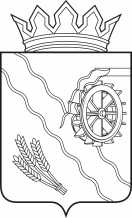 АДМИНИСТРАЦИЯ ШЕГАРСКОГО РАЙОНАТОМСКОЙ ОБЛАСТИП О С Т А Н О В Л Е Н И Е22.11.2021	№ 1164с. МельниковоО внесении изменений в постановление Администрации Шегарского района от 30.09.2019 № 784 «Об утверждении муниципальной программы «Развитие физической культуры, спорта и формирование здорового образа жизни населения Шегарского района на 2020-2022 годы»В соответствии с Законом Томской области от 06.04.2021 № 17-ОЗ «О внесении изменений в Закон Томской области «Об областном бюджете на 2021 год и на плановый период 2022 и 2023 годов»ПОСТАНОВЛЯЮ:1. Внести в постановление Администрации Шегарского района от 30.09.2019 № 784 «Об утверждении муниципальной программы «Развитие физической культуры, спорта и формирование здорового образа жизни населения Шегарского района на 2020-2022 годы» следующие изменения:1) паспорт муниципальной программы «Развитие физической культуры, спорта и формирование здорового образа жизни населения Шегарского района на 2020-2022 годы» изложить в новой редакции согласно приложению №12) подпрограмму «Развитие физической культуры и спорта в Шегарском районе» изложить в новой редакции согласно приложению №2;3) перечень программных мероприятий подпрограммы «Развитие физической культуры и спорта в Шегарском районе» изложить в новой редакции согласно приложению №3;4) планируемые результаты реализации подпрограммы «Развитие физической культуры и спорта в Шегарском районе» изложить в новой редакции согласно приложению №4.2. Опубликовать настоящее постановление в средствах массовой информации и разместить на официальном сайте Администрации Шегарского района в телекоммуникационной сети «Интернет».3. Настоящее постановление вступает в силу со дня его опубликования и распространяется на правоотношения, возникшие с 01.01.2021 года.4. Контроль за исполнением настоящего постановления возложить на заместителя Главы Шегарского района по социальной сфере.Глава Шегарского района	А.К. МихкельсонА.В.Рогутенок                                                                                                                                                                                                                                                                                                                                                                                                                                                                                                                                                                                                                                                                                                                                                                                                                                                                                                                                                                                                                                                                                                                                                                                                                                                                                                                                                                                                                                                                                                                                                                                                                                                                                                                                                                                                                                                                                                                                                                                                                                                                                                                                                                                                                                                                                                                                                                                                                                                                                                                                                                                                                                                                                                                                                                                                                                                                                                                                                                                                                                                                                                                                                                                                                                                                                                                                                                                                                                                                                                                                                                                                                                                                                         23228Приложение №1к постановлению Администрации Шегарского районаот 22.11.2021 № 1164Приложениек постановлению Администрации Шегарского районаот 30.09.2019 № 784ПАСПОРТ МУНИЦИПАЛЬНОЙ ПРОГРАММЫПриложение №2к постановлению Администрации Шегарского районаот 22.11.2021 № 1164Подпрограмма «Развитие физической культуры и спорта в Шегарском районе» (далее - Подпрограмма)ПАСПОРТ ПОДПРОГРАММЫ»Приложение №3к постановлению Администрации Шегарского районаот 22.11.2021 № 1164« 2. ПЕРЕЧЕНЬ ПРОГРАММНЫХ МЕРОПРИЯТИЙ ПОДПРОГРАММЫ«Развитие физической культуры и спорта в Шегарском районе»»Приложение №4к постановлению Администрации Шегарского районаот 22.11.2021 № 1164« 3. ПЛАНИРУЕМЫЕ РЕЗУЛЬТАТЫ РЕАЛИЗАЦИИ ПОДПРОГРАММЫ«Развитие физической культуры и спорта в Шегарском районе»»Наименование муниципальной программыРазвитие физической культуры, спорта и формирование здорового образа жизни населения Шегарского района на 2020-2022 годы (далее - Программа)Развитие физической культуры, спорта и формирование здорового образа жизни населения Шегарского района на 2020-2022 годы (далее - Программа)Развитие физической культуры, спорта и формирование здорового образа жизни населения Шегарского района на 2020-2022 годы (далее - Программа)Развитие физической культуры, спорта и формирование здорового образа жизни населения Шегарского района на 2020-2022 годы (далее - Программа)КоординаторЗаместитель Главы Шегарского района по социальной сфереЗаместитель Главы Шегарского района по социальной сфереЗаместитель Главы Шегарского района по социальной сфереЗаместитель Главы Шегарского района по социальной сфереОтветственные исполнители муниципальной программыОтдел культуры, спорта, молодежной политики и туризма Администрации Шегарского района;Ведущий специалист – помощник Заместителя Главы Шегарского района по социальной сфереОтдел культуры, спорта, молодежной политики и туризма Администрации Шегарского района;Ведущий специалист – помощник Заместителя Главы Шегарского района по социальной сфереОтдел культуры, спорта, молодежной политики и туризма Администрации Шегарского района;Ведущий специалист – помощник Заместителя Главы Шегарского района по социальной сфереОтдел культуры, спорта, молодежной политики и туризма Администрации Шегарского района;Ведущий специалист – помощник Заместителя Главы Шегарского района по социальной сфереСоисполнители муниципальной программыМКУ «Отдел образования Администрации Шегарского района»; МКУК «Шегарская централизованная клубная система»; МКУ ДО «Шегарская спортивная школа», ОГАУЗ «Шегарская районная больница»; МКУ «Физкультурно-спортивный центр Шегарского района»МКУ «Отдел образования Администрации Шегарского района»; МКУК «Шегарская централизованная клубная система»; МКУ ДО «Шегарская спортивная школа», ОГАУЗ «Шегарская районная больница»; МКУ «Физкультурно-спортивный центр Шегарского района»МКУ «Отдел образования Администрации Шегарского района»; МКУК «Шегарская централизованная клубная система»; МКУ ДО «Шегарская спортивная школа», ОГАУЗ «Шегарская районная больница»; МКУ «Физкультурно-спортивный центр Шегарского района»МКУ «Отдел образования Администрации Шегарского района»; МКУК «Шегарская централизованная клубная система»; МКУ ДО «Шегарская спортивная школа», ОГАУЗ «Шегарская районная больница»; МКУ «Физкультурно-спортивный центр Шегарского района»Участники мероприятий муниципальной программыЖители Шегарского районаЖители Шегарского районаЖители Шегарского районаЖители Шегарского районаЦель муниципальной программыСоздание для жителей Шегарского района условий и возможностей для ведения здорового образа жизни, для улучшения состояния здоровья населения и увеличения ожидаемой продолжительности жизниСоздание для жителей Шегарского района условий и возможностей для ведения здорового образа жизни, для улучшения состояния здоровья населения и увеличения ожидаемой продолжительности жизниСоздание для жителей Шегарского района условий и возможностей для ведения здорового образа жизни, для улучшения состояния здоровья населения и увеличения ожидаемой продолжительности жизниСоздание для жителей Шегарского района условий и возможностей для ведения здорового образа жизни, для улучшения состояния здоровья населения и увеличения ожидаемой продолжительности жизниЗадачи муниципальной программы- Создание условий для укрепления здоровья населения, путем развития спортивной инфраструктуры, популяризации массового и профессионального спорта и приобщения населения Шегарского района к регулярным занятиям физической культурой и спортом;- Создание информационного профилактического пространства для формирования системы мотивации граждан к здоровому образу жизни, включая здоровое питание и отказ от вредных привычек.- Создание условий для укрепления здоровья населения, путем развития спортивной инфраструктуры, популяризации массового и профессионального спорта и приобщения населения Шегарского района к регулярным занятиям физической культурой и спортом;- Создание информационного профилактического пространства для формирования системы мотивации граждан к здоровому образу жизни, включая здоровое питание и отказ от вредных привычек.- Создание условий для укрепления здоровья населения, путем развития спортивной инфраструктуры, популяризации массового и профессионального спорта и приобщения населения Шегарского района к регулярным занятиям физической культурой и спортом;- Создание информационного профилактического пространства для формирования системы мотивации граждан к здоровому образу жизни, включая здоровое питание и отказ от вредных привычек.- Создание условий для укрепления здоровья населения, путем развития спортивной инфраструктуры, популяризации массового и профессионального спорта и приобщения населения Шегарского района к регулярным занятиям физической культурой и спортом;- Создание информационного профилактического пространства для формирования системы мотивации граждан к здоровому образу жизни, включая здоровое питание и отказ от вредных привычек.Сроки реализации муниципальной программы2020-2022 годы2020-2022 годы2020-2022 годы2020-2022 годыПеречень подпрограммПодпрограмма 1. Развитие физической культуры и спорта в Шегарском районеПодпрограмма 2. Сохранение и укрепление общественного здоровья населения Шегарского районаПодпрограмма 1. Развитие физической культуры и спорта в Шегарском районеПодпрограмма 2. Сохранение и укрепление общественного здоровья населения Шегарского районаПодпрограмма 1. Развитие физической культуры и спорта в Шегарском районеПодпрограмма 2. Сохранение и укрепление общественного здоровья населения Шегарского районаПодпрограмма 1. Развитие физической культуры и спорта в Шегарском районеПодпрограмма 2. Сохранение и укрепление общественного здоровья населения Шегарского районаИсточники финансирования муниципальной программы, в том числе по годам (прогноз):Расходы (тыс. рублей)Расходы (тыс. рублей)Расходы (тыс. рублей)Расходы (тыс. рублей)Источники финансирования муниципальной программы, в том числе по годам (прогноз):Всего2020 год2021 год2022 год(прогноз)Всего: в том числе12087,135822,133819,32445,7Средства бюджета муниципального района1185,1263,2797,0124,9Средства областного бюджета (по согласованию)8306,532963,433022,32320,8Средства федерального бюджета (по согласованию)2595,52595,500Другие источники (по согласованию)0000Планируемые результаты реализации муниципальной программыУкрепление здоровья жителей Шегарского района и увеличение ожидаемой продолжительности жизниУкрепление здоровья жителей Шегарского района и увеличение ожидаемой продолжительности жизниУкрепление здоровья жителей Шегарского района и увеличение ожидаемой продолжительности жизниУкрепление здоровья жителей Шегарского района и увеличение ожидаемой продолжительности жизниНаименование муниципальной подпрограммыРазвитие физической культуры и спорта в Шегарском районе (далее - Подпрограмма)Развитие физической культуры и спорта в Шегарском районе (далее - Подпрограмма)Развитие физической культуры и спорта в Шегарском районе (далее - Подпрограмма)Развитие физической культуры и спорта в Шегарском районе (далее - Подпрограмма)КоординаторЗаместитель Главы Шегарского района по социальной сфере Заместитель Главы Шегарского района по социальной сфере Заместитель Главы Шегарского района по социальной сфере Заместитель Главы Шегарского района по социальной сфере Ответственный исполнитель муниципальной подпрограммыОтдел культуры, спорта, молодежной политики и туризма Администрации Шегарского районаОтдел культуры, спорта, молодежной политики и туризма Администрации Шегарского районаОтдел культуры, спорта, молодежной политики и туризма Администрации Шегарского районаОтдел культуры, спорта, молодежной политики и туризма Администрации Шегарского районаСоисполнители муниципальной подпрограммыМКУ «Отдел образования Администрации Шегарского района»; МКУК «Шегарская централизованная клубная система»; МКУ ДО «Шегарская спортивная школа»; МКУ «Физкультурно-спортивный центр Шегарского района»МКУ «Отдел образования Администрации Шегарского района»; МКУК «Шегарская централизованная клубная система»; МКУ ДО «Шегарская спортивная школа»; МКУ «Физкультурно-спортивный центр Шегарского района»МКУ «Отдел образования Администрации Шегарского района»; МКУК «Шегарская централизованная клубная система»; МКУ ДО «Шегарская спортивная школа»; МКУ «Физкультурно-спортивный центр Шегарского района»МКУ «Отдел образования Администрации Шегарского района»; МКУК «Шегарская централизованная клубная система»; МКУ ДО «Шегарская спортивная школа»; МКУ «Физкультурно-спортивный центр Шегарского района»Участники мероприятий муниципальной подпрограммыЖители Шегарского районаЖители Шегарского районаЖители Шегарского районаЖители Шегарского районаЦель муниципальнойподпрограммыСоздание условий для укрепления здоровья населения, путем развития спортивной инфраструктуры, популяризации массового и профессионального спорта и приобщения населения Шегарского района к регулярным занятиям физической культурой и спортомСоздание условий для укрепления здоровья населения, путем развития спортивной инфраструктуры, популяризации массового и профессионального спорта и приобщения населения Шегарского района к регулярным занятиям физической культурой и спортомСоздание условий для укрепления здоровья населения, путем развития спортивной инфраструктуры, популяризации массового и профессионального спорта и приобщения населения Шегарского района к регулярным занятиям физической культурой и спортомСоздание условий для укрепления здоровья населения, путем развития спортивной инфраструктуры, популяризации массового и профессионального спорта и приобщения населения Шегарского района к регулярным занятиям физической культурой и спортомЗадачи муниципальной подпрограммы- Увеличение уровня обеспеченности граждан спортивными сооружениями;- Обеспечение условий для развития физической культуры и массового спорта.- Увеличение уровня обеспеченности граждан спортивными сооружениями;- Обеспечение условий для развития физической культуры и массового спорта.- Увеличение уровня обеспеченности граждан спортивными сооружениями;- Обеспечение условий для развития физической культуры и массового спорта.- Увеличение уровня обеспеченности граждан спортивными сооружениями;- Обеспечение условий для развития физической культуры и массового спорта.Сроки реализации муниципальной подпрограммы2020-2022 годы2020-2022 годы2020-2022 годы2020-2022 годыИсточники финансированиямуниципальной подпрограммы,в том числе по годам (прогноз):Расходы (тыс. рублей)Расходы (тыс. рублей)Расходы (тыс. рублей)Расходы (тыс. рублей)Источники финансированиямуниципальной подпрограммы,в том числе по годам (прогноз):Всего2020 год2021 год2022 год(прогноз)Всего: в том числе12087,135822,133819,32445,7Средства  бюджета муниципального района1185,1263,2797,0124,9Средства областного бюджета (по согласованию)8306,532963,433022,32320,8Средства федерального бюджета (по согласованию)2595,52595,500Другие источники (по согласованию)0000Планируемые результаты реализации муниципальной подпрограммыРеализация Программы позволит к 2023 году (по сравнению с 2020 годом) увеличить долю граждан Шегарского района, систематически занимающихся физической культурой и спортом до 29%Реализация Программы позволит к 2023 году (по сравнению с 2020 годом) увеличить долю граждан Шегарского района, систематически занимающихся физической культурой и спортом до 29%Реализация Программы позволит к 2023 году (по сравнению с 2020 годом) увеличить долю граждан Шегарского района, систематически занимающихся физической культурой и спортом до 29%Реализация Программы позволит к 2023 году (по сравнению с 2020 годом) увеличить долю граждан Шегарского района, систематически занимающихся физической культурой и спортом до 29%N ппНаименование мероприятия Ресурсное обеспечениетыс. руб. Ресурсное обеспечениетыс. руб. Ресурсное обеспечениетыс. руб. Ресурсное обеспечениетыс. руб. Ресурсное обеспечениетыс. руб.Сроки выполненияИсполнитель (получатель денежных средств)Ожидаемый непосредственный результатN ппНаименование мероприятиявсегов том числе в том числе в том числе в том числе Сроки выполненияИсполнитель (получатель денежных средств)Ожидаемый непосредственный результатN ппНаименование мероприятиявсегоФБОБ МБЧастные инвестицииСроки выполненияИсполнитель (получатель денежных средств)Ожидаемый непосредственный результат1Задача № 1Увеличение уровня обеспеченности граждан спортивными сооружениямиУвеличение доли граждан Шегарского района, систематически занимающихся физической культурой и спортом1.1.Мероприятие 1Приобретение оборудования для малобюджетных спортивных площадок, а именно спортивных площадок для сдачи норм ГТО, расположенных:- на территории лагеря «Обская волна»;- на территории школы с. Малобрагино.660,00600,060,002020 годМКУ «Отдел образования Администрации Шегарского района», МКУ ДО «Шегарская спортивная школа»Увеличение доли граждан Шегарского района, систематически занимающихся физической культурой и спортомПриобретение оборудования для малобюджетных спортивных площадок по месту жительства и учебы в муниципальных образованиях Томской области, за исключением муниципального образования «Город Томск», муниципального образования «Городской округ закрытое административно-территориальное образование Северск Томской области» в рамках регионального проекта «Спорт - норма жизни»660,00600,060,002021 годМуниципальное образование «Побединское сельское поселение»Муниципальное образование «Северное сельское поселение»Увеличение доли граждан Шегарского района, систематически занимающихся физической культурой и спортом660,00600,060,002022 годМуниципальное образование «Трубачевское сельское поселение»Муниципальное образование «Северное сельское поселение»Увеличение доли граждан Шегарского района, систематически занимающихся физической культурой и спортомУстановка оборудования для малобюджетных спортивных площадок по месту жительства и учебы160,0160,02021 годМуниципальное образование «Побединское сельское поселение»Муниципальное образование «Северное сельское поселение»Увеличение доли граждан Шегарского района, систематически занимающихся физической культурой и спортом1.2Мероприятие 2Оснащение объектов спортивной инфраструктуры спортивно-технологическим оборудованием в рамках регионального проекта «Спорт-норма жизни» государственной программы «Развитие молодежной политики, физической культуры и спорта в Томской области», а именно для спортивной площадки, расположенной на территории Шегарской спортивной школы.2758,802595,5080,3083,002020 годМКУ ДО «Шегарская спортивная школа»Увеличение доли граждан Шегарского района, систематически занимающихся физической культурой и спортомЗадача № 2Обеспечение условий для развития физической культурой и массового спорта2.1.Мероприятие 1Обеспечение участия спортивных сборных команд Шегарского района в официальных региональных спортивных, физкультурных мероприятиях, проводимых на территории Томской области42,23040.132,102020 годМКУ ДО «Шегарская спортивная школа»2.1.Мероприятие 1Обеспечение участия спортивных сборных команд Шегарского района в официальных региональных спортивных, физкультурных мероприятиях, проводимых на территории Томской области95,1087,18,002021 годМКУ ДО «Шегарская спортивная школа»2.1.Мероприятие 1Обеспечение участия спортивных сборных команд Шегарского района в официальных региональных спортивных, физкультурных мероприятиях, проводимых на территории Томской области108,20100,28,002022 годМКУ ДО «Шегарская спортивная школа»2.2.Мероприятие 2 Обеспечение условий для развития физической культуры и массового спорта в том числе: фонд оплаты труда и страховых взносов спортивным инструкторам, а также приобретение спортивного оборудования, инвентаря.2361,1002243,0118,10-2020 годМАУК «Культурно-спортивный центр Шегарского района»2.2.Мероприятие 2 Обеспечение условий для развития физической культуры и массового спорта в том числе: фонд оплаты труда и страховых взносов спортивным инструкторам, а также приобретение спортивного оборудования, инвентаря.2458,10602335,2122,906-2021 годМКУ «ФСЦ Шегарского района»2.2.Мероприятие 2 Обеспечение условий для развития физической культуры и массового спорта в том числе: фонд оплаты труда и страховых взносов спортивным инструкторам, а также приобретение спортивного оборудования, инвентаря.2337,502220,6116,9-2022 годМКУ «ФСЦ Шегарского района»2.3.Разработка и создание страницы на официальном сайте Администрации Шегарского района о популяризации здорового образа жизни, массового и профессионального спорта.00000МКУ «Администрация Шегарского района»;2.3.Разработка и создание страницы на официальном сайте Администрации Шегарского района о популяризации здорового образа жизни, массового и профессионального спорта.00000МКУ «Администрация Шегарского района»;2.3.Разработка и создание страницы на официальном сайте Администрации Шегарского района о популяризации здорового образа жизни, массового и профессионального спорта.00000МКУ «Администрация Шегарского района»;2.4.Капитальный ремонт системы вентиляции спортивного зала в здании МКУ ДО «Шегарская спортивная школа», расположенного по адресу: Томская область, Шегарский район, село Мельниково, ул.Чапаева 22а436,7600436,7602021 годМКУ ДО «Шегарская спортивная школа»2.5Замена вводно-распределительного устройства (ВРУ) в здании МКУ ДО «Шегарская спортивная школа», расположенного по адресу: Томская область, Шегарский район, село Мельниково, ул.Чапаева 22а9,349,342021 годМКУ ДО «Шегарская спортивная школа»ИТОГО 12747,132595,58906,531245,10ххх N 
п/пЗадачи, направленные на достижение целиКоличественные и/или качественные целевые показатели, характеризующие достижение целей и решение задачЕдиница измеренияИсточник  информации для расчётаБазовое значение показателя (на начало реализации)Планируемое значение показателя по годам реализацииПланируемое значение показателя по годам реализацииПланируемое значение показателя по годам реализации N 
п/пЗадачи, направленные на достижение целиКоличественные и/или качественные целевые показатели, характеризующие достижение целей и решение задачЕдиница измеренияИсточник  информации для расчётаБазовое значение показателя (на начало реализации)2020 год2021 год2022 год1234567891.Задача 1Увеличение уровня обеспеченности граждан спортивными сооружениями исходя из единовременной пропускной способности объектов спорта (%)Показатель 1Уровень обеспеченности граждан спортивными сооружениями исходя из единовременной пропускной способности объектов спорта%Информационно-аналитическая система своды (Барс)Форма ФК-191,595,396,896,82.Задача 2Обеспечение условий для развития физической культуры и массового спортаПоказатель 1Доля детей и молодежи (возраст 3-29 лет), систематически занимающихся физической культурой и спортом, в общей численности детей и молодежи%Информационно-аналитическая система своды (Барс)Форма ФК-17879,4176,3181Показатель 2 Доля граждан среднего возраста (жденщины:30-54; мужчины: 30-59 лет), систематически занимающихся физической культурой и спортом, в общей численности граждан среднего возраста%Информационно-аналитическая система своды (Барс)Форма ФК-11317,6826,8132Показатель 3 Доля граждан старшего возраста (женщины:55-79; мужчины: 60-79 лет), систематически занимающихся физической культурой и спортом, в общей численности старшего возраста%Информационно-аналитическая система своды (Барс)Форма ФК-146,069,0112,5Показатель 4Количество занимающихся физической культурой и массовым спортомЧел.Информационно-аналитическая система своды (Барс)Форма ФК-11230129212921292Показатель 5 Количество участников в официальных региональных спортивных, физкультурных мероприятиях, проводимых на территории Томской областиЧел.Информационно-аналитическая система своды (Барс)Форма ФК-5340122296340Показатель 6Доля занимающихся в общей численности населения 3-79 лет%Информационно-аналитическая система своды (Барс)Форма ФК-129,3933,2337,0837,08